01 июня 2014 года в военном городке города Богучар также был проведен детский праздник «Международный День защиты детей» На праздник собрались дети разных возрастов от детского садика до выпускников школ района. Ребятам были предложены различные развлекательные игры: перетягивание каната, рисунок на асфальте, разгадывание загадок, соревнование ползунков среди детей младшего возраста. В данном мероприятии, согласно плана мероприятий на лето, Территориальная избирательная комиссия Богучарского района приняла участие в конкурсе рисунка: «Мы – дети России». 
          Ребята с удовольствием рисовали на предложенную тему. Когда жюри подвело итоги, лучшими были признаны рисунки: 
          - БАРАНОВОЙ Виктории, ученицы 3 класса МКОУ Богучарской СОШ № 1; 
          - БОНДАРЕВОЙ Екатерины, ученицы 4 класса МКОУ Богучарской СОШ № 2; 
          - ШМИГИРИНОЙ Анастасии, ученицы 4 класса, прибывшей на праздник из Петропавловского района; 
          - БОГЛАЧЕВОЙ Елизаветы, ученицы 4 класса МКОУ Богучарской СОШ № 2; 
          - ПЛЫНДИНОЙ Валерии, ученицы 4 класса МКОУ Богучарской СОШ № 2; 
          - ОЛЕЙНИКОВОЙ Анастасии, ученицы 3 класса МКОУ Богучарской СОШ № 1. 
          Победители были награждены грамотами и подарками за активное участие в проведенном мероприятии.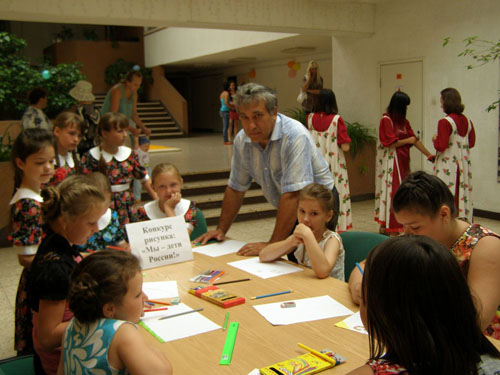 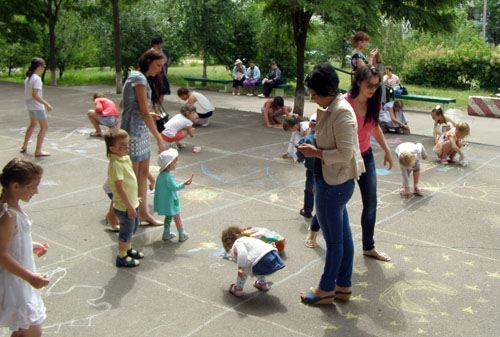 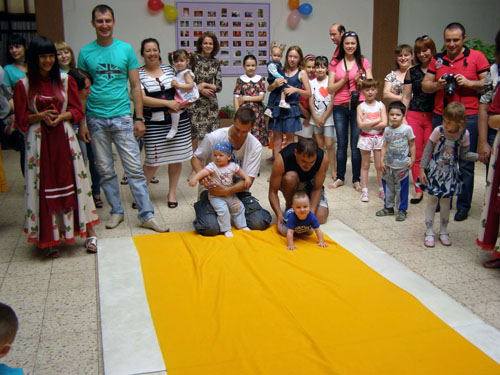 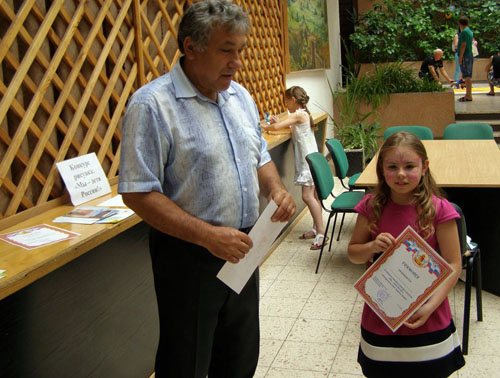 